Итоговый тест по информатике. 8 классСистема оцениванияЗа полностью выполненную работу можно получить 16 балловИтоговый тест по информатике. 8 классВариант 1Задание 1. В одной из кодировок КОИ-8 каждый символ кодируется 8 битами. Определите информационный объём следующего предложения в данной кодировке. И уносят меня в звенящую снежную даль. 1) 256 бит  2) 608 бит  3) 304 бит  4) 76 байтЗадание 2. Для какого из приведённых значений числа X истинно высказывание: НЕ (X < 6) И (X < 7)? 1) 5   2) 6   3) 7   4) 8Задание 3. Между населёнными пунктами А, В, С, D, Е построены дороги, протяжённость которых (в километрах) приведена в таблице: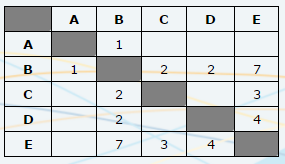 Определите длину кратчайшего пути между пунктами А и E. Передвигаться можно только по дорогам, протяжённость которых указана в таблице. 1) 5  2) 6  3) 7  4) 8Задание 4. Пользователь находился в каталоге Расписание. Сначала он поднялся на один уровень вверх, затем спустился на один уровень вниз, потом ещё раз спустился на один уровень вниз. В результате он оказался в каталогеС:\учёба\математика\ГИА.Укажите полный путь каталога, с которым пользователь начинал работу.1) С:\учёба\2013\Расписание           2) С:\учёба\Расписание3) С:\Расписание                             4) С:\учёба\математика\РасписаниеЗадание 5. От разведчика была получена следующая шифрованная радиограмма, переданная с использованием азбуки Морзе:––•–––––•••–––•–•–При передаче радиограммы было потеряно разбиение на буквы, но известно, что в радиограмме использовались только следующие буквы: Расшифруйте радиограмму. Запишите в ответе расшифрованную радиограммуЗадание 6. В программе «:=» обозначает оператор присваивания, знаки «+», «-», «*» и «/» — соответственно операции сложения, вычитания, умножения и деления. Правила выполнения операций и порядок действий соответствуют правилам арифметики. Определите значение переменной b после выполнения алгоритма:а := 2b := 4а := 2*а + 3*bb := a/2*bВ ответе укажите одно целое число — значение переменной b.Задание 7. Запишите значение переменной s, полученное в результате работы следующей программы. Текст программы приведён на трёх языках программирования.Задание 8.Задание 9. Переведите число 135 из десятичной системы счисления в двоичную систему счисления. Сколько единиц содержит полученное число? В ответе укажите одно число — количество единиц.Задание 10. У исполнителя Квадратор две команды, которым присвоены номера:1. вычти 32. возведи в квадрат Первая из них уменьшает число на экране на 3, вторая возводит его во вторую степень. Исполнитель работает только с натуральными числами. Составьте алгоритм получения из числа 4 числа 49, содержащий не более 5 команд. В ответе запишите только номера команд. (Например, 21211 — это алгоритм: возведи в квадрат, вычти 3, возведи в квадрат, вычти 3, вычти 3, который преобразует число 3 в 30.) Если таких алгоритмов более одного, то запишите любой из них.Задание 11. Файл размером 64 Кбайт передаётся через некоторое соединение со скоростью 1024 бит в секунду. Определите размер файла (в Кбайт), который можно передать за то же время через другое соединение со скоростью 256 бит в секунду. В ответе укажите одно число — размер файла в Кбайт. Единицы измерения писать не нужно.Задание 12. Некоторый алгоритм из одной цепочки символов получает новую цепочку следующим образом. Сначала вычисляется длина исходной цепочки символов; если она нечётна, то удаляется первый символ цепочки, а если чётна, то в середину цепочки добавляется символ А. В полученной цепочке символов каждая буква заменяется буквой, следующей за ней в русском алфавите (А — на Б, Б — на В и т. д., а Я — на А). Получившаяся таким образом цепочка является результатом работы алгоритма. Например, если исходной была цепочка РУКА, то результатом работы алгоритма будет цепочка СФБЛБ, а если исходной была цепочка СОН, то результатом работы алгоритма будет цепочка ПО. Дана цепочка символов БРА. Какая цепочка символов получится, если к данной цепочке применить описанный алгоритм дважды (т. е. применить алгоритм к данной цепочке, а затем к результату вновь применить алгоритм)? Русский алфавит: АБВГДЕЁЖЗИЙКЛМНОПРСТУФХЦЧШЩЪЫЬЭЮЯ.Задание 13. Доступ к файлу math.doc, находящемуся на сервере obr.ru, осуществляется по протоколу https. Фрагменты адреса файла закодированы буквами от А до Ж. Запишите последовательность этих букв, кодирующую адрес указанного файла в сети Интернет.A) obr   Б) /   B) .ru   Г) .doc   Д) ://   Е) math   Ж) httpsЗадание 14. В таблице приведены запросы к поисковому серверу. Для каждого запроса указан его код — соответствующая буква от А до Г. Расположите коды запросов слева направо в порядке возрастания количества страниц, которые нашёл поисковый сервер по каждому запросу. По всем запросам было найдено разное количество страниц. Для обозначения логической операции «ИЛИ» в запросе используется символ «|», а для логической операции «И» — «&»:Задание 15. Исполнитель Робот умеет перемещаться по лабиринту, начерченному на плоскости, разбитой на клетки. Между соседними (по сторонам) клетками может стоять стена, через которую Робот пройти не может. У Робота есть девять команд. Четыре команды — это команды-приказы:вверх вниз влево вправо При выполнении любой из этих команд Робот перемещается на одну клетку соответственно: вверх ↑ вниз ↓, влево ← , вправо →. Если Робот получит команду передвижения сквозь стену, то он разрушится. Также у Робота есть команда закрасить, при которой закрашивается клетка, в которой Робот находится в настоящий момент.Ещё четыре команды — это команды проверки условий. Эти команды проверяют, свободен ли путь для Робота в каждом из четырёх возможных направлений: сверху свободно  снизу свободно  слева свободно  справа свободноЭти команды можно использовать вместе с условием «если», имеющим следующий вид:если условие топоследовательность командвсе Здесь условие — одна из команд проверки условия. Последовательность команд — это одна или несколько любых команд-приказов. Например, для передвижения на одну клетку вправо, если справа нет стенки, и закрашивания клетки можно использовать такой алгоритм:если справа свободно товправозакраситьвсе В одном условии можно использовать несколько команд проверки условий, применяя логические связки и, или, не, например:если (справа свободно) и (не снизу свободно) товправовсе Для повторения последовательности команд можно использовать цикл «пока», имеющий следующий вид:нц пока условиепоследовательность командкц Например, для движения вправо, пока это возможно, можно использовать следующий алгоритм:нц пока справа свободновправокцВыполните задание.Робот находится в клетке, расположенной непосредственно под горизонтальной стеной у её левого конца. На рисунке указан один из возможных способов расположения стен и Робота (Робот обозначен буквой «Р»).Напишите для Робота алгоритм, закрашивающий все клетки, расположенные непосредственно ниже горизонтальной стены и левее вертикальной стены. Проходы должны остаться незакрашенными. Робот должен закрасить только клетки, удовлетворяющие данному условию. Например, для приведённого выше рисунка Робот должен закрасить следующие клетки (см. рисунок).При исполнении алгоритма Робот не должен разрушиться, выполнение алгоритма должно завершиться. Конечное расположение Робота может быть произвольным. Алгоритм должен решать задачу для любого допустимого расположения стен и любого расположения и размера проходов внутри стен. Алгоритм может быть выполнен в среде формального исполнителя или записан в текстовом редакторе. Сохраните алгоритм в текстовом файле.Итоговый тест по информатике. 8 классВариант 2Задание 1. В одной из кодировок Unicode каждый символ кодируется 16 битами. Определите размер следующего предложения в данной кодировке: Я вас любил безмолвно, безнадежно, то робостью, то ревностью томим. 1) 67 байт 2) 134 бит 3) 536 байт 4) 1072 битЗадание 2. Для какого из приведённых значений числа X истинно высказывание: НЕ(X > 5)И (X > 4)? 1) 4   2) 5   3) 6  4) 7Задание 3. Между населёнными пунктами А, В, С, D, Е построены дороги, протяжённость которых (в километрах) приведена в таблице: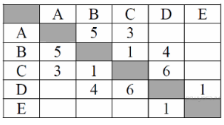 Определите длину кратчайшего пути между пунктами А и E. Передвигаться можно только по дорогам, протяжённость которых указана в таблице.1) 7  2) 8  3) 9  4) 10Задание 4. Пользователь находился в каталоге Расписание. Сначала он поднялся на один уровень вверх, затем ещё раз поднялся на один уровень вверх, потом спустился на один уровень вниз. В результате он оказался в каталогеС:\учёба\математика\ГИА.Укажите полный путь каталога, с которым пользователь начинал работу.      1) С:\учёба\Расписание2) С:\учёба\математика\Расписание3) С:\учёба\2013\Расписание4) С:\учёба\математика\2013\РасписаниеЗадание 5. От разведчика была получена следующая шифрованная радиограмма, переданная с использованием азбуки Морзе:–•–•–•––••–••–•–•• При передаче радиограммы было потеряно разбиение на буквы, но известно, что в радиограмме использовались только следующие буквы: Расшифруйте радиограмму. Запишите в ответе расшифрованную радиограмму.Задание 6. В программе «:=» обозначает оператор присваивания, знаки «+», «-», «*» и «/» — соответственно операции сложения, вычитания, умножения и деления. Правила выполнения операций и порядок действий соответствуют правилам арифметики. Определите значение переменной b после выполнения алгоритма:а := 5b := 4а := 2*а + 3*bb := a/2*bВ ответе укажите одно целое число — значение переменной b.Задание 7. Запишите значение переменной s, полученное в результате работы следующей программы. Текст программы приведён на трёх языках программирования.Задание 8.Задание 9. Переведите число 125 из десятичной системы счисления в двоичную систему счисления. Сколько единиц содержит полученное число? В ответе укажите одно число — количество единиц.Задание 10. У исполнителя Квадратор две команды, которым присвоены номера:1. вычти 12. возведи в квадратПервая из них уменьшает число на экране на 1, вторая возводит его во вторую степень. Исполнитель работает только с натуральными числами. Составьте алгоритм получения из числа 5 числа 80, содержащий не более 5 команд. В ответе запишите только номера команд. (Например, 21121 — это алгоритм: возведи в квадрат, вычти 1, вычти 1, возведи в квадрат, вычти 1, который преобразует число 3 в 48.) Если таких алгоритмов более одного, то запишите любой из них.Задание 11. Файл размером 100 Кбайт передаётся через некоторое соединение со скоростью 1536 бит в секунду. Определите размер файла (в Кбайт), который можно передать за то же время через другое соединение со скоростью 768 бит в секунду. В ответе укажите одно число — размер файла в Кбайт. Единицы измерения писать не нужно.Задание 12. Некоторый алгоритм из одной цепочки символов получает новую цепочку следующим образом. Сначала вычисляется длина исходной цепочки символов; если она нечётна, то удаляется средний символ цепочки, а если чётна, то в начало цепочки добавляется символ Л. В полученной цепочке символов каждая буква заменяется буквой, следующей за ней в русском алфавите (А — на Б, Б — на В и т. д., а Я — на А). Получившаяся таким образом цепочка является результатом работы алгоритма.Например, если исходной была цепочка РУКА, то результатом работы алгоритма будет цепочка МСФЛБ, а если исходной была цепочка СОН, то результатом работы алгоритма будет цепочка ТО.Дана цепочка символов РОГ. Какая цепочка символов получится, если к данной цепочке применить описанный алгоритм дважды (т. е. применить алгоритм к данной цепочке, а затем к результату вновь применить алгоритм)? Русский алфавит: АБВГДЕЁЖЗИЙКЛМНОПРСТУФХЦЧШЩЪЫЬЭЮЯ.Задание 13. Доступ к файлу rus.doc, находящемуся на сервере obr.org, осуществляется по протоколу https. Фрагменты адреса файла закодированы буквами от А до Ж. Запишите последовательность этих букв, кодирующую адрес указанного файла в сети Интернет.A) obr.   Б) /   B) org   Г) ://   Д) doc   Е) rus.   Ж) httpsЗадание 14. В таблице приведены запросы к поисковому серверу. Для каждого запроса указан его код — соответствующая буква от А до Г. Расположите коды запросов слева направо в порядке возрастания количества страниц, которые нашёл поисковый сервер по каждому запросу. По всем запросам было найдено разное количество страниц. Для обозначения логической операции «ИЛИ» в запросе используется символ «|», а для логической операции «И» — «&»:Задание 15. Исполнитель Робот умеет перемещаться по лабиринту, начерченному на плоскости, разбитой на клетки. Между соседними (по сторонам) клетками может стоять стена, через которую Робот пройти не может. У Робота есть девять команд. Четыре команды — это команды-приказы:вверх вниз влево вправоПри выполнении любой из этих команд Робот перемещается на одну клетку соответственно: вверх ↑ вниз ↓, влево ← , вправо →. Если Робот получит команду передвижения сквозь стену, то он разрушится. Также у Робота есть команда закрасить, при которой закрашивается клетка, в которой Робот находится в настоящий момент.Ещё четыре команды — это команды проверки условий. Эти команды проверяют, свободен ли путь для Робота в каждом из четырёх возможных направлений: сверху свободно  снизу свободно  слева свободно  справа свободноЭти команды можно использовать вместе с условием «если», имеющим следующий вид:если условие топоследовательность командвсе Здесь условие — одна из команд проверки условия. Последовательность команд — это одна или несколько любых команд-приказов. Например, для передвижения на одну клетку вправо, если справа нет стенки, и закрашивания клетки можно использовать такой алгоритм:если справа свободно товправозакраситьвсеВ одном условии можно использовать несколько команд проверки условий, применяя логические связки и, или, не, например:если (справа свободно) и (не снизу свободно) товправовсе Для повторения последовательности команд можно использовать цикл «пока», имеющий следующий вид:нц пока условиепоследовательность командкц Например, для движения вправо, пока это возможно, можно использовать следующий алгоритм:нц пока справа свободновправокц  Выполните задание.Робот находится в клетке, расположенной непосредственно над горизонтальной стеной у её левого конца. На рисунке указан один из возможных способов расположения стен и Робота (Робот обозначен буквой «Р»).Напишите для Робота алгоритм, закрашивающий все клетки, расположенные непосредственно выше горизонтальной стены и правее вертикальной стены. Проходы должны остаться незакрашенными. Робот должен закрасить только клетки, удовлетворяющие данному условию. Например, для приведённого выше рисунка Робот должен закрасить следующие клетки (см. рисунок).При исполнении алгоритма Робот не должен разрушиться, выполнение алгоритма должно завершиться. Конечное расположение Робота может быть произвольным. Алгоритм должен решать задачу для любого допустимого расположения стен и любого расположения и размера проходов внутри стен. Алгоритм может быть выполнен в среде формального исполнителя или записан в текстовом редакторе. Сохраните алгоритм в текстовом файле.Итоговый тест по информатике. 8 классВариант 3Задание 1. В одной из кодировок Unicode каждый символ кодируется 16 битами. Определите размер следующего предложения в данной кодировке: Я памятник себе воздвиг нерукотворный. 1) 304 байт 2) 38 байт 3) 76 бит 4) 608 битЗадание 2. Для какого из приведённых значений числа X истинно высказывание: (X < 7)И НЕ (X < 6)? 1) 4   2) 5   3) 6   4) 7Задание 3. Между населёнными пунктами А, В, С, D, Е построены дороги, протяжённость которых (в километрах) приведена в таблице: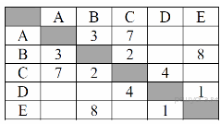 Определите длину кратчайшего пути между пунктами А и E. Передвигаться можно только по дорогам, протяжённость которых указана в таблице.1) 9  2) 10  3) 11 4) 12Задание 4. Пользователь находился в каталоге Расписание. Сначала он поднялся на один уровень вверх, затем спустился на один уровень вниз, потом ещё раз спустился на один уровень вниз. В результате он оказался в каталогеС:\учёба\химия\ГИА.Укажите полный путь каталога, с которым пользователь начинал работу.      1) С:\учёба\химия\Расписание         2) С:\учёба\2013\Расписание3) С:\учёба\Расписание                   4) С:\РасписаниеЗадание 5. От разведчика была получена следующая шифрованная радиограмма, переданная с использованием азбуки Морзе:•––•••–••––••–••–•––При передаче радиограммы было потеряно разбиение на буквы, но известно, что в радиограмме использовались только следующие буквы: Расшифруйте радиограмму. Запишите в ответе расшифрованную радиограмму.Задание 6. В программе «:=» обозначает оператор присваивания, знаки «+», «-», «*» и «/» — соответственно операции сложения, вычитания, умножения и деления. Правила выполнения операций и порядок действий соответствуют правилам арифметики. Определите значение переменной b после выполнения алгоритма:а := 4b := 4а := 2*а + 3*bb := a/2*bВ ответе укажите одно целое число — значение переменной b.Задание 7. Запишите значение переменной s, полученное в результате работы следующей программы. Текст программы приведён на трёх языках программирования.Задание 8Задание 9. Переведите число 121 из десятичной системы счисления в двоичную систему счисления. Сколько единиц содержит полученное число? В ответе укажите одно число — количество единиц.Задание 10. У исполнителя Квадратор две команды, которым присвоены номера:1. прибавь 12. возведи в квадратПервая из них увеличивает число на экране на 1, вторая возводит его во вторую степень. Исполнитель работает только с натуральными числами. Составьте алгоритм получения из числа 3 числа 84, содержащий не более 5 команд. В ответе запишите только номера команд. (Например, 11221 — это алгоритм: прибавь 1, прибавь 1, возведи в квадрат, возведи в квадрат, прибавь 1, который преобразует число 1 в 82.) Если таких алгоритмов более одного, то запишите любой из них.Задание 11. Файл размером 160 Кбайт передаётся через некоторое соединение со скоростью 2048 бит в секунду. Определите размер файла (в Кбайт), который можно передать за то же время через другое соединение со скоростью 768 бит в секунду. В ответе укажите одно число — размер файла в Кбайт. Единицы измерения писать не нужно.Задание 12. Некоторый алгоритм из одной цепочки символов получает новую цепочку следующим образом. Сначала вычисляется длина исходной цепочки символов; если она нечётна, то удаляется средний символ цепочки, а если чётна, то в конец цепочки добавляется символ В. В полученной цепочке символов каждая буква заменяется буквой, следующей за ней в русском алфавите (А — на Б, Б — на В и т. д., а Я — на А). Получившаяся таким образом цепочка является результатом работы алгоритма.Например, если исходной была цепочка РУКА, то результатом работы алгоритма будет цепочка СФЛБГ, а если исходной была цепочка СОН, то результатом работы алгоритма будет цепочка ТО.Дана цепочка символов БОТ. Какая цепочка символов получится, если к данной цепочке применить описанный алгоритм дважды (т. е. применить алгоритм к данной цепочке, а затем к результату вновь применить алгоритм)? Русский алфавит: АБВГДЕЁЖЗИЙКЛМНОПРСТУФХЦЧШЩЪЫЬЭЮЯ.Задание 13. Доступ к файлу pupil.pdf, находящемуся на сервере class.ru, осуществляется по протоколу https. Фрагменты адреса файла закодированы буквами от А до Ж. Запишите последовательность этих букв, кодирующую адрес указанного файла в сети Интернет.A) https    Б) .ru   B) .pdf   Г) pupil  Д) ://  Е) /   Ж) classЗадание 14. В таблице приведены запросы к поисковому серверу. Для каждого запроса указан его код — соответствующая буква от А до Г. Расположите коды запросов слева направо в порядке возрастания количества страниц, которые нашёл поисковый сервер по каждому запросу. По всем запросам было найдено разное количество страниц. Для обозначения логической операции «ИЛИ» в запросе используется символ «|», а для логической операции «И» — «&»:Задание 15. Исполнитель Робот умеет перемещаться по лабиринту, начерченному на плоскости, разбитой на клетки. Между соседними (по сторонам) клетками может стоять стена, через которую Робот пройти не может. У Робота есть девять команд. Четыре команды — это команды-приказы:вверх вниз влево вправоПри выполнении любой из этих команд Робот перемещается на одну клетку соответственно: вверх ↑ вниз ↓, влево ← , вправо →. Если Робот получит команду передвижения сквозь стену, то он разрушится. Также у Робота есть команда закрасить, при которой закрашивается клетка, в которой Робот находится в настоящий момент.Ещё четыре команды — это команды проверки условий. Эти команды проверяют, свободен ли путь для Робота в каждом из четырёх возможных направлений: сверху свободно  снизу свободно  слева свободно  справа свободноЭти команды можно использовать вместе с условием «если», имеющим следующий вид:если условие топоследовательность командвсе Здесь условие — одна из команд проверки условия. Последовательность команд — это одна или несколько любых команд-приказов. Например, для передвижения на одну клетку вправо, если справа нет стенки, и закрашивания клетки можно использовать такой алгоритм:если справа свободно товправозакраситьвсе В одном условии можно использовать несколько команд проверки условий, применяя логические связки и, или, не, например:если (справа свободно) и (не снизу свободно) товправовсе Для повторения последовательности команд можно использовать цикл «пока», имеющий следующий вид:нц пока условиепоследовательность командкц Например, для движения вправо, пока это возможно, можно использовать следующий алгоритм:нц пока справа свободновправокц  Выполните задание.Робот находится в клетке, расположенной непосредственно над горизонтальной стеной у её левого конца. На рисунке указан один из возможных способов расположения стен и Робота (Робот обозначен буквой «Р»).Напишите для Робота алгоритм, закрашивающий все клетки, расположенные непосредственно выше горизонтальной стены и левее вертикальной стены. Проходы должны остаться незакрашенными. Робот должен закрасить только клетки, удовлетворяющие данному условию. Например, для приведённого выше рисунка Робот должен закрасить следующие клетки (см. рисунок).При исполнении алгоритма Робот не должен разрушиться, выполнение алгоритма должно завершиться. Конечное расположение Робота может быть произвольным. Алгоритм должен решать задачу для любого допустимого расположения стен и любого расположения и размера проходов внутри стен. Алгоритм может быть выполнен в среде формального исполнителя или записан в текстовом редакторе. Сохраните алгоритм в текстовом файлеИтоговый тест по информатике. 8 классВариант 4Задание 1. В одной из кодировок Unicode каждый символ кодируется 16 битами. Определите размер следующего предложения в данной кодировке: Вознёсся выше он главою непокорной Александрийского столпа.1) 118 бит 2) 472 байт 3) 944 бит 4) 59 байтЗадание 2. Для какого из приведённых чисел истинно высказывание: (число < 100) И НЕ(число чётное)? 1) 156   2) 105  3) 23 4) 10Задание 3. Между населёнными пунктами А, В, С, D, Е построены дороги, протяжённость которых (в километрах) приведена в таблице: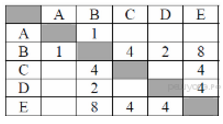 Определите длину кратчайшего пути между пунктами А и E. Передвигаться можно только по дорогам, протяжённость которых указана в таблице.1) 5   2) 6   3) 7  4) 9Задание 4. Пользователь находился в каталоге Расписание. Сначала он поднялся на один уровень вверх, затем спустился на один уровень вниз, потом ещё раз спустился на один уровень вниз и ещё раз спустился на один уровень вниз. В результате он оказался в каталогеС:\учёба\химия\ГИА.Укажите полный путь каталога, с которым пользователь начинал работу.      1) С:\учёба\химия\Расписание            2) С:\Расписание3) С:\учёба\2013\Расписание              4) С:\учёба\РасписаниеЗадание 5. На киностудии снимали фильм про шпионов и закодировали сообщение придуманным шифром. В сообщении присутствуют только буквы приведённого фрагмента кодовой таблицы: Определите, какое сообщение закодировано в строчке: 1101000110. В ответе запишите последовательность букв без запятых и других знаков препинания.Задание 6. В программе «:=» обозначает оператор присваивания, знаки «+», «-», «*» и «/» — соответственно операции сложения, вычитания, умножения и деления. Правила выполнения операций и порядок действий соответствуют правилам арифметики. Определите значение переменной b после выполнения алгоритма:а := 6b := 4а := 2*а + 3*bb := a/2*b В ответе укажите одно целое число — значение переменной b.Задание 7. Запишите значение переменной s, полученное в результате работы следующей программы. Текст программы приведён на трёх языках программирования.Задание 8Задание 9. Переведите число 134 из десятичной системы счисления в двоичную систему счисления. Сколько единиц содержит полученное число? В ответе укажите одно число — количество единиц.Задание 10. У исполнителя Делитель две команды, которым присвоены номера:1. раздели на 22. вычти 1 Первая из них уменьшает число на экране в 2 раза, вторая уменьшает его на 1. Исполнитель работает только с натуральными числами. Составьте алгоритм получения из числа 27 числа 3, содержащий не более 5 команд. В ответе запишите только номера команд. (Например, 12121 — это алгоритм: раздели на 2, вычти 1, раздели на 2, вычти 1, раздели на 2, который преобразует число 30 в 3.) Если таких алгоритмов более одного, то запишите любой из них.Задание 11. Файл размером 60 Кбайт передаётся через некоторое соединение со скоростью 3072 бит в секунду. Определите размер файла (в Кбайт), который можно передать за то же время через другое соединение со скоростью 256 бит в секунду. В ответе укажите одно число — размер файла в Кбайт. Единицы измерения писать не нужно.Задание 12. Некоторый алгоритм из одной цепочки символов получает новую цепочку следующим образом. Сначала вычисляется длина исходной цепочки символов; если она нечётна, то удаляется последний символ цепочки, а если чётна, то в середину цепочки добавляется символ Б. В полученной цепочке символов каждая буква заменяется буквой, следующей за ней в русском алфавите (А — на Б, Б — на В и т. д., а Я — на А). Получившаяся таким образом цепочка является результатом работы алгоритма.Например, если исходной была цепочка РУКА, то результатом работы алгоритма будет цепочка СФВЛБ, а если исходной была цепочка СОН, то результатом работы алгоритма будет цепочка ТП.Дана цепочка символов БРА. Какая цепочка символов получится, если к данной цепочке применить описанный алгоритм дважды (т. е. применить алгоритм к данной цепочке, а затем к результату вновь применить алгоритм)? Русский алфавит: АБВГДЕЁЖЗИЙКЛМНОПРСТУФХЦЧШЩЪЫЬЭЮЯ.Задание 13. Доступ к файлу hello.jpg, находящемуся на сервере home.info, осуществляется по протоколу ftp. Фрагменты адреса файла закодированы буквами от А до Ж. Запишите последовательность этих букв, кодирующую адрес указанного файла в сети Интернет. А) info   Б) ://   В) home.   Г) /    Д) hello   Е) ftp    Ж) .jpgЗадание 14. В таблице приведены запросы к поисковому серверу. Для каждого запроса указан его код — соответствующая буква от А до Г. Расположите коды запросов слева направо в порядке убывания количества страниц, которые нашёл поисковый сервер по каждому запросу. По всем запросам было найдено разное количество страниц. Для обозначения логической операции «ИЛИ» в запросе используется символ «|», а для логической операции «И» — «&»:Задание 15. Исполнитель Робот умеет перемещаться по лабиринту, начерченному на плоскости, разбитой на клетки. Между соседними (по сторонам) клетками может стоять стена, через которую Робот пройти не может. У Робота есть девять команд. Четыре команды — это команды-приказы:вверх вниз влево вправоПри выполнении любой из этих команд Робот перемещается на одну клетку соответственно: вверх ↑ вниз ↓, влево ← , вправо →. Если Робот получит команду передвижения сквозь стену, то он разрушится. Также у Робота есть команда закрасить, при которой закрашивается клетка, в которой Робот находится в настоящий момент.Ещё четыре команды — это команды проверки условий. Эти команды проверяют, свободен ли путь для Робота в каждом из четырёх возможных направлений: сверху свободно  снизу свободно  слева свободно  справа свободноЭти команды можно использовать вместе с условием «если», имеющим следующий вид:если условие топоследовательность командвсе Здесь условие — одна из команд проверки условия. Последовательность команд — это одна или несколько любых команд-приказов. Например, для передвижения на одну клетку вправо, если справа нет стенки, и закрашивания клетки можно использовать такой алгоритм:если справа свободно товправозакраситьвсе В одном условии можно использовать несколько команд проверки условий, применяя логические связки и, или, не, например:если (справа свободно) и (не снизу свободно) товправовсе Для повторения последовательности команд можно использовать цикл «пока», имеющий следующий вид:нц пока условиепоследовательность командкц Например, для движения вправо, пока это возможно, можно использовать следующий алгоритм:нц пока справа свободновправокц Выполните задание.Робот находится в клетке, расположенной непосредственно под горизонтальной стеной у её правого конца. На рисунке указан один из возможных способов расположения стен и Робота (Робот обозначен буквой «Р»).Напишите для Робота алгоритм, закрашивающий все клетки, расположенные непосредственно нижегоризонтальной стены и левее вертикальной стены. Проходы должны остаться незакрашенными. Робот должен закрасить только клетки, удовлетворяющие данному условию. Например, для приведённого рисунка Робот должен закрасить следующие клетки (см. рисунок).При исполнении алгоритма Робот не должен разрушиться, выполнение алгоритма должно завершиться. Конечное расположение Робота может быть произвольным. Алгоритм должен решать задачу для любого допустимого расположения стен и любого расположения и размера проходов внутри стен. Алгоритм может быть выполнен в среде формального исполнителя или записан в текстовом редакторе. Сохраните алгоритм в текстовом файле.Итоговый тест по информатике. 8 классВариант 5Задание 1. В одной из кодировок Unicode каждый символ кодируется 16 битами. Определите размер следующего предложения в данной кодировке: Слух обо мне пройдёт по всей Руси великой. 1) 672 бит 2) 42 байт 3) 336 байт 4) 84 битЗадание 2 . Для какого из приведённых чисел истинно высказывание: НЕ (число <50) И(число чётное)? 1) 24  2) 45 3) 74  4) 99Задание 3. Между населёнными пунктами А, В, С, D, Е построены дороги, протяжённость которых (в километрах) приведена в таблице: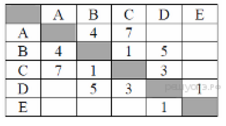 Определите длину кратчайшего пути между пунктами А и E. Передвигаться можно только по дорогам, протяжённость которых указана в таблице.1) 8   2) 9  3) 10  4) 11Задание 4. Пользователь находился в каталоге Расписание. Сначала он поднялся на один уровень вверх, затем спустился на один уровень вниз, потом ещё раз спустился на один уровень вниз. В результате он оказался в каталогеС:\учёба\информатика\ГИА.Укажите полный путь каталога, с которым пользователь начинал работу.1) С:\учёба\2013\Расписание     2) С :\учёба\информатика\Расписание3) С:\Расписание                       4) С:\учёба\РасписаниеЗадание 5. Мальчики играли в шпионов и закодировали сообщение придуманным шифром. В сообщении присутствуют только буквы из приведённого фрагмента кодовой таблицы: Определите, сколько букв содержит сообщение:    101212210102.Задание 6. В программе «:=» обозначает оператор присваивания, знаки «+», «-», «*» и «/» — соответственно операции сложения, вычитания, умножения и деления. Правила выполнения операций и порядок действий соответствуют правилам арифметики. Определите значение переменной b после выполнения алгоритма:а := 3b := 4а := 2*а + 3*bb := a/2*bВ ответе укажите одно целое число — значение переменной b.Задание 7. Запишите значение переменной s, полученное в результате работы следующей программы. Текст программы приведён на трёх языках программирования.Задание 8.Задание 9. Переведите число 143 из десятичной системы счисления в двоичную систему счисления. Сколько единиц содержит полученное число? В ответе укажите одно число — количество единиц.Задание 10. У исполнителя Делитель две команды, которым присвоены номера:1. раздели на 22. вычти 3Первая из них уменьшает число на экране в 2 раза, вторая уменьшает его на 3. Исполнитель работает только с натуральными числами. Составьте алгоритм получения из числа 41 числа 4, содержащий не более 5 команд. В ответе запишите только номера команд. (Например, 11122 — это алгоритм: раздели на 2, раздели на 2, раздели на 2, вычти 3, вычти 3, который преобразует число 88 в 5.) Если таких алгоритмов более одного, то запишите любой из них.Задание 11. Файл размером 80 Кбайт передаётся через некоторое соединение со скоростью 1536 бит в секунду. Определите размер файла (в Кбайт), который можно передать за то же время через другое соединение со скоростью 768 бит в секунду. В ответе укажите одно число — размер файла в Кбайт. Единицы измерения писать не нужно.Задание 12. Некоторый алгоритм из одной цепочки символов получает новую цепочку следующим образом. Сначала вычисляется длина исходной цепочки символов; если она нечётна, то удаляется средний символ цепочки, а если чётна, то в конец цепочки добавляется символ У. В полученной цепочке символов каждая буква заменяется буквой, следующей за ней в русском алфавите (А — на Б, Б — на В и т. д., а Я — на А). Получившаяся таким образом цепочка является результатом работы алгоритма.Например, если исходной была цепочка РУКА, то результатом работы алгоритма будет цепочка СФЛБФ, а если исходной была цепочка СОН, то результатом работы алгоритма будет цепочка ТО.Дана цепочка символов ТОН. Какая цепочка символов получится, если к данной цепочке применить описанный алгоритм дважды (т. е. применить алгоритм к данной цепочке, а затем к результату вновь применить алгоритм)? Русский алфавит: АБВГДЕЁЖЗИЙКЛМНОПРСТУФХЦЧШЩЪЫЬЭЮЯ.Задание 13. Доступ к файлу txt.net, находящемуся на сервере gov.org, осуществляется по протоколуhttp. Фрагменты адреса файла закодированы буквами от А до Ж. Запишите последовательность этих букв, кодирующую адрес указанного файла в сети Интернет.А) .net   Б) txt   В) ://   Г) http   Д) /   Е) gov  Ж) .orgЗадание 14. В таблице приведены запросы к поисковому серверу. Для каждого запроса указан его код — соответствующая буква от А до Г. Расположите коды запросов слева направо в порядке убывания количества страниц, которые нашёл поисковый сервер по каждому запросу. По всем запросам было найдено разное количество страниц. Для обозначения логической операции «ИЛИ» в запросе используется символ «|», а для логической операции «И» — «&»:Задание 15. Исполнитель Робот умеет перемещаться по лабиринту, начерченному на плоскости, разбитой на клетки. Между соседними (по сторонам) клетками может стоять стена, через которую Робот пройти не может. У Робота есть девять команд. Четыре команды — это команды-приказы:вверх вниз влево вправо При выполнении любой из этих команд Робот перемещается на одну клетку соответственно: вверх ↑ вниз ↓, влево ← , вправо →. Если Робот получит команду передвижения сквозь стену, то он разрушится. Также у Робота есть команда закрасить, при которой закрашивается клетка, в которой Робот находится в настоящий момент.Ещё четыре команды — это команды проверки условий. Эти команды проверяют, свободен ли путь для Робота в каждом из четырёх возможных направлений: сверху свободно  снизу свободно  слева свободно  справа свободноЭти команды можно использовать вместе с условием «если», имеющим следующий вид:если условие топоследовательность командвсе Здесь условие — одна из команд проверки условия. Последовательность команд — это одна или несколько любых команд-приказов. Например, для передвижения на одну клетку вправо, если справа нет стенки, и закрашивания клетки можно использовать такой алгоритм:если справа свободно товправозакраситьвсе В одном условии можно использовать несколько команд проверки условий, применяя логические связки и, или, не, например:если (справа свободно) и (не снизу свободно) товправовсе Для повторения последовательности команд можно использовать цикл «пока», имеющий следующий вид:нц пока условиепоследовательность командкц Например, для движения вправо, пока это возможно, можно использовать следующий алгоритм:нц пока справа свободновправокц Выполните задание.Робот находится в клетке, расположенной непосредственно справа от вертикальной стены у её верхнего конца. На рисунке указан один из возможных способов расположения стен и Робота (Робот обозначен буквой «Р»).Напишите для Робота алгоритм, закрашивающий все клетки, расположенные непосредственно выше горизонтальной стены и левее вертикальной стены. Проходы должны остаться незакрашенными. Робот должен закрасить только клетки, удовлетворяющие данному условию. Например, для приведённого выше рисунка Робот должен закрасить следующие клетки (см. рисунок).При исполнении алгоритма Робот не должен разрушиться, выполнение алгоритма должно завершиться. Конечное расположение Робота может быть произвольным. Алгоритм должен решать задачу для любого допустимого расположения стен и любого расположения и размера проходов внутри стен. Алгоритм может быть выполнен в среде формального исполнителя или записан в текстовом редакторе. Сохраните алгоритм в текстовом файле.отметка«2»«3»«4»«5»Количество выполненных заданий0-45-89-1213-16 АГМКЮ•–––•–––•–••–– Алгоритмический языкБейсикПаскальалгначцел s, ks := 0нц для k от 3 до 7s := s + 6кцвывод sконDIM k, s AS INTEGERs = 0FOR к = 3 TO 7s = s + 6NEXT kPRINT sVar s,k: integer;Begins := 0;for k := 3 to 7 dos := s + 6;writeln(s);End.1. На рисунке — схема дорог, связывающих города А, Б, В, Г, Д, Е, Ж и К. По каждой дороге можно двигаться только в одном направлении, указанном стрелкой. Сколько существует различных путей из города А в город К?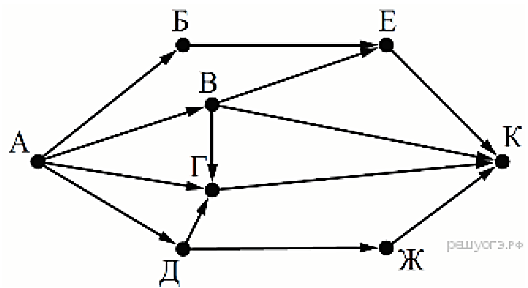  КодЗапросАЛебедь | Рак | ЩукаБЛебедь & РакВЛебедь & Рак & ЩукаГЛебедь | РакНа бесконечном поле есть горизонтальная и вертикальная стены. Правый конец горизонтальной стены соединён с верхним концом вертикальной стены. Длины стен неизвестны. В каждой стене есть ровно один проход, точное место прохода и его ширина неизвестны. 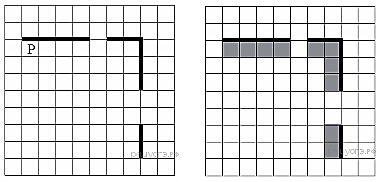  НКИЛМ–•–•–•••–••–– Алгоритмический языкБейсикПаскальалгначцел s, ks := 0нц для k от 4 до 8s := s + 7кцвывод sконDIM k, s AS INTEGERs = 0FOR к = 4 TO 8s = s + 7NEXT kPRINT sVar s,k: integer;Begins := 0;for k := 4 to 8 dos := s + 7;writeln(s);End.2. На рисунке — схема дорог, связывающих города А, Б, В, Г, Д, Е, Ж и К. По каждой дороге можно двигаться только в одном направлении, указанном стрелкой. Сколько существует различных путей из города А в город К?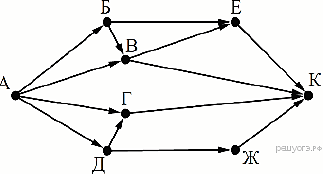  КодЗапросАРыжий | Честный | ВлюблённыйБ(Рыжий & Честный)|ВлюблённыйВРыжий & ЧестныйГРыжий & Честный & ВлюблённыйНа бесконечном поле есть горизонтальная и вертикальная стены. Левый конец горизонтальной стены соединён с нижним концом вертикальной стены. Длины стен неизвестны. В каждой стене есть ровно один проход, точное место прохода и его ширина неизвестны.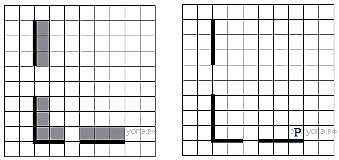  АДЛТЖ•––•••–••–•••–Алгоритмический языкБейсикПаскальалгначцел s, ks := 0нц для k от 4 до 7s := s + 8кцвывод sконDIM k, s AS INTEGERs = 0FOR к = 4 TO 7s = s + 8NEXT kPRINT sVar s,k: integer;Begins := 0;for k := 4 to 7 dos := s + 8;writeln(s);End.3. На рисунке — схема дорог, связывающих города А, Б, В, Г, Д, Е, Ж и К. По каждой дороге можно двигаться только в одном направлении, указанном стрелкой. Сколько существует различных путей из города А в город К?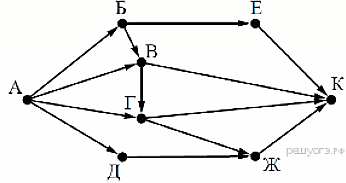  КодЗапросАЭльфы | Гномы | Орки | ХоббитыБЭльфы | Гномы | ОркиВЭльфы & ГномыГЭльфы | ГномыНа бесконечном поле есть горизонтальная и вертикальная стены. Правый конец горизонтальной стены соединён с нижним концом вертикальной стены. Длины стен неизвестны. В каждой стене есть ровно один проход, точное место прохода и его ширина неизвестны.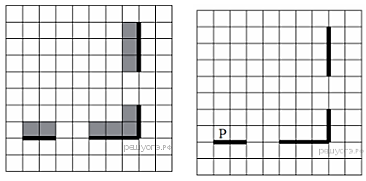  МЕТЛА0110011010110Алгоритмический языкБейсикПаскальалгначцел s, ks := 0нц для k от 3 до 8s := s + 7кцвывод sконDIM k, s AS INTEGERs = 0FOR к = 3 TO 8s = s + 7NEXT kPRINT sVar s,k: integer;Begins := 0;for k := 3 to 8 dos := s + 7;writeln(s);End.4. На рисунке — схема дорог, связывающих города А, Б, В, Г, Д, Е, Ж и К. По каждой дороге можно двигаться только в одном направлении, указанном стрелкой. Сколько существует различных путей из города А в город К?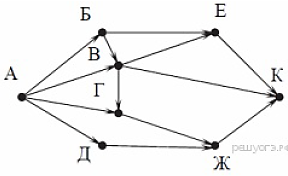  КодЗапросАСолнце | Воздух | ВодаБСолнце & ВоздухВСолнце & Воздух & ВодаГСолнце | ВоздухНа бесконечном поле есть горизонтальная и вертикальная стены. Левый конец горизонтальной стены соединён с нижним концом вертикальной стены. Длины стен неизвестны. В каждой стене есть ровно один проход, точное место прохода и его ширина неизвестны.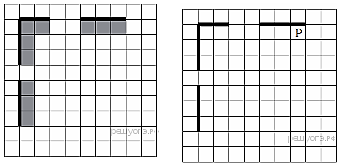  АБВГДЕЖ1011012102022122 Алгоритмический языкБейсикПаскальалгначцел s, ks := 0нц для k от 3 до 8s := s + 6кцвывод sконDIM k, s AS INTEGERs = 0FOR к = 3 TO 8s = s + 6NEXT kPRINT sVar s,k: integer;Begins := 0;for k := 3 to 8 dos := s + 6;writeln(s);End.5. На рисунке — схема дорог, связывающих города А, Б, В, Г, Д, Е, Ж и К. По каждой дороге можно двигаться только в одном направлении, указанном стрелкой. Сколько существует различных путей из города А в город К?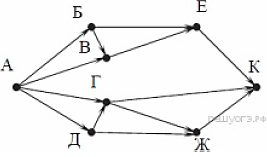  КодЗапросАЛебедь | Рак | ЩукаБ(Лебедь & Рак) | ЩукаВЛебедь & РакГЛебедь & Рак & ЩукаНа бесконечном поле есть горизонтальная и вертикальная стены. Правый конец горизонтальной стены соединён с нижним концом вертикальной стены. Длины стен неизвестны. В каждой стене есть ровно один проход, точное место прохода и его ширина неизвестны.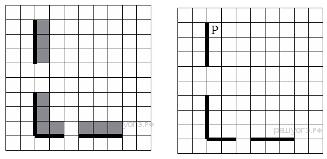 